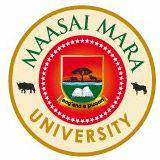 MAASAI MARA UNIVERSITYREGULAR UNIVERSITY EXAMINATIONS2015/2016 ACADEMIC YEAR  THIRD YEAR FIRST SEMESTERSCHOOL OF TOURISM & NATURAL RESOURCESBACHELOR OF TOURISM MANAGEMENTCOURSE CODE:	 BTM 316COURSE TITLE: 	FRENCH FOR TOURISM 1DATE:24TH AUGUST 2015			TIME:11.00AM – 1.00PMINSTRUCTIONS TO CANDIDATESAnswer all the questions in section one & two. In section three, choose one question.						This paper consists of 5  printed pages. Please turn over.BTM 	316	FRENCH FOR TOURISM 12 HRS ANSWER ALL THE QUESTIONS IN SECTION ONE & TWO. IN SECTION THREE, CHOOSE ONE QUESTION.SECTION 1			COMPREHENSON ECRITE 			20 ptsTexte 1 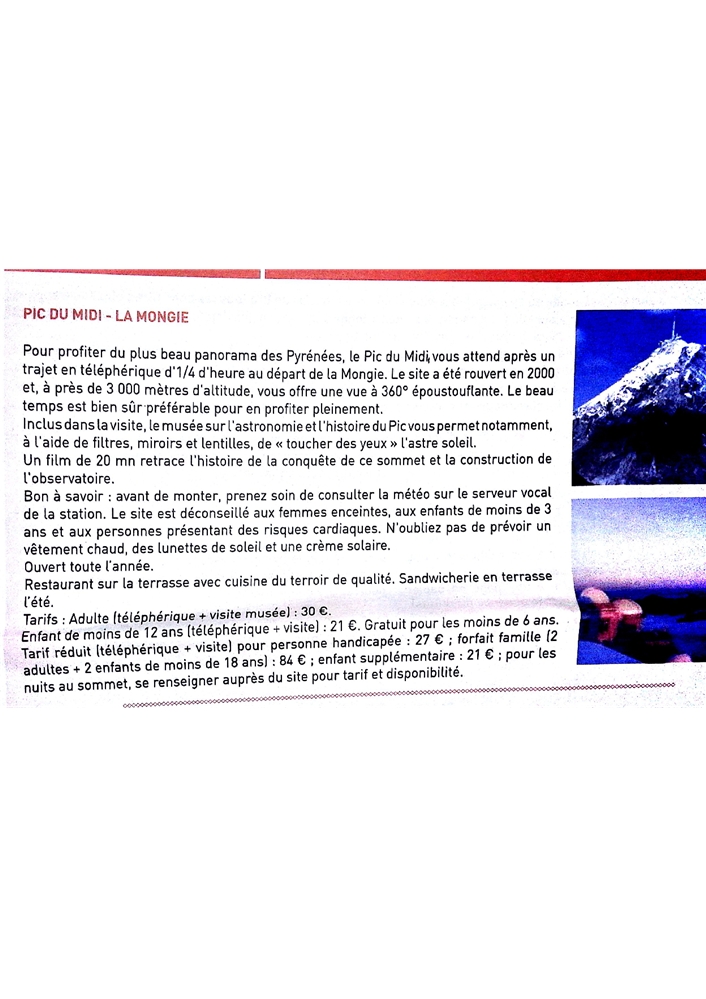 Quelles chaines de montagnes peut –on voir au pic du Midi ?Ou se trouve le Pic du Midi ?Il est préférable de visiter le Pic en hiver V/FJustifierQu’est-ce qui peut  intéresser les touristes au Pic du Midi ?Qui ne peut pas visiter le Pic du MidiComment doit-on s’habiller ?Combien doit payer un enfant de 5 ans ?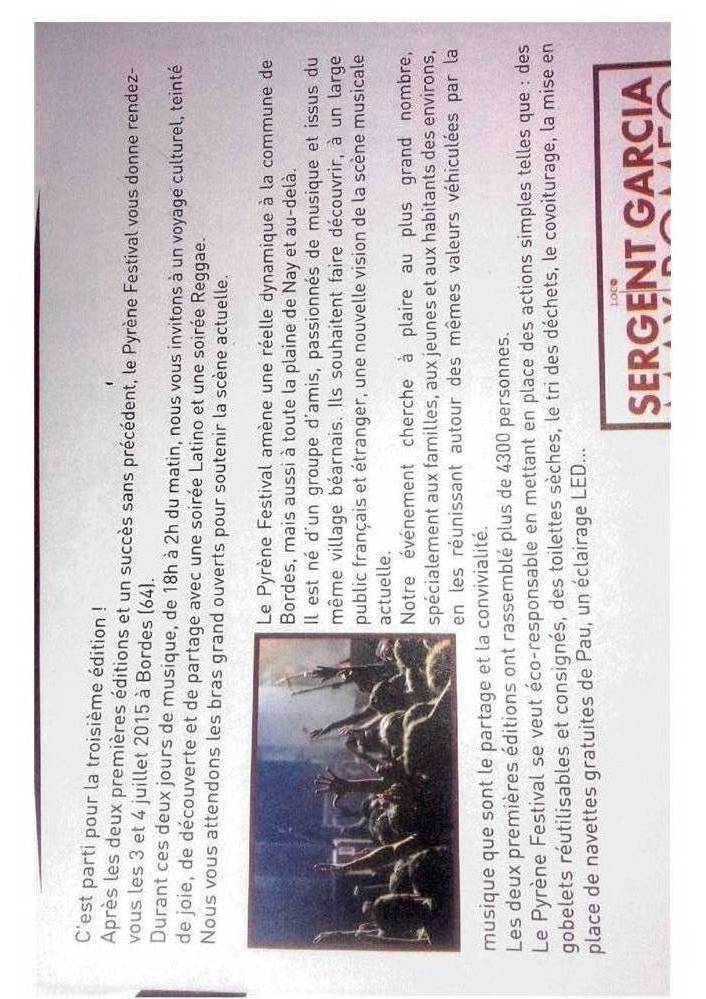 Texte 2 – Pyrénées Il s’agit de quel festival ?Quand aura-t-il lieu ?Ou se passera – t-il ?C’est pour combien d’heures chaque jour ?Pour conserver l’environnement qu’est-ce que les responsables ont mis en place ?Quel type de musique sera présenté  SECTION 2 				     (30 pts) Voici les  questions des  voyageurs /personnel a l’office de tourisme ; trouvez les réponses possibles																															10 pts								A quelle heure part le train ?Quel jour y –t- il un vol pour Nairobi ?Quand voulez-vous voyager ?Quel est la date pour votre départ ?Quelle heure est-il ?Donner les conseils possibles aux personnes suivants –utiliser il faut ou Il ne faut pas      									 ( 10 pts)Quelqu’un qui veut voyage a l’étrangerUn ami qui fume les cigarettes Quelqu’un qui est très grosUn camarade qui arrive toujours en retard pour les coursQui  jeté  les papiers partoutConjuguez les verbes entre parenthèses  au présent de l’indicatif													10ptsIl (attendre) le guideElle (aller) a l’aéroportTu (venir) a l’école ?Le réceptionniste (prendre)  le messageOn (faire) la réservation demain SECTION 3			production écrite 			      (20 pts)En 120-150 mots Vous travaillez à l’office de tourisme. Ecrivez un dialogue entre vous et un touriste qui cherche des renseignements sur votre régionOuImaginez que vous travaillez dans le secteur de tourisme. Présentez- vous